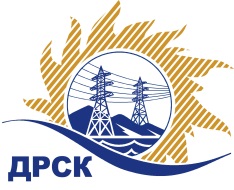 Акционерное Общество«Дальневосточная распределительная сетевая  компания»ПРОТОКОЛ ПЕРЕТОРЖКИСПОСОБ И ПРЕДМЕТ ЗАКУПКИ: открытый электронный запрос предложений № 664495 на право заключения Договора на выполнение работ «Капитальный ремонт ВЛ 110 кВ: Селихино - Вознесенская, Иннокентьевка – Троицкая» для нужд филиала АО «ДРСК» «Хабаровские электрические сети» (закупка 65  повторно раздела 1.1. ГКПЗ 2016 г.).Плановая стоимость: 4 291 000,0 руб. без учета НДС; 5 063 380,0 руб. с учетом НДСПРИСУТСТВОВАЛИ: постоянно действующая Закупочная комиссия 2-го уровня Информация о результатах вскрытия конвертов:В адрес Организатора закупки поступило 2 (две) заявки на участие в  процедуре переторжки.Вскрытие конвертов было осуществлено в электронном сейфе Организатора закупки на Торговой площадке Системы www.b2b-energo.ru. автоматически.Дата и время начала процедуры вскрытия конвертов с предложениями на участие в закупке: 15:00 часов благовещенского времени 07.07.2016 г Место проведения процедуры вскрытия конвертов с предложениями на участие в закупке: Торговая площадка Системы www.b2b-energo.ru.Ответственный секретарь Закупочной комиссии 2 уровня  		                                                                 М.Г.ЕлисееваЧувашова О.В.(416-2) 397-242№ 560/УР-Пг. Благовещенск07 июля 2016 г.№п/пНаименование Участника закупки и его адресОбщая цена заявки до переторжки, руб. Общая цена заявки после переторжки, руб. АО «ВСЭСС» (Россия, г. Хабаровск, ул. Тихоокеанская, 165, 680042)5 015 000,00 руб. (цена без НДС: 4 250 000,00 руб.)4 966 150,36 руб. (цена без НДС: 4 208 602,00 руб.)2.ООО "ГОРТРАНС" (680014, Россия, г. Хабаровск, квартал ДОС, д. 4/16)5 063 380,00 руб. (цена без НДС: 4 291 000,00 руб.)4 364 150,98 руб. (цена без НДС: 3 698 433,03 руб.)3.ООО "Юнит" (680013, Россия, г. Хабаровск, Хабаровский край, ул. Лермонтова, д. 3, оф. 30)4 255 589,76 руб. (цена без НДС: 3 606 432,00 руб.)Заявка не поступила